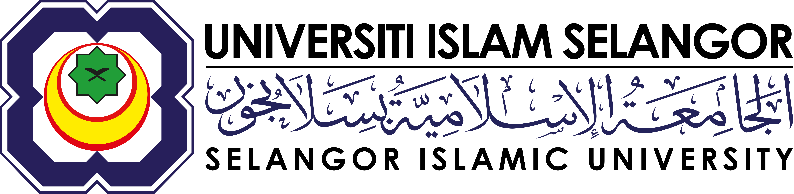 PUSAT PENGAJIAN SISWAZAH (PPS)BORANG PENYERAHAN PENULISAN PENYELIDIKAN BAGI PEMBENTANGAN MEMPERTAHANKAN KERTAS CADANGAN /PEMANTAPAN  DRAF AKHIR* *potong yang tidak berkenaanTAHAP PEMBENTANGAN (diisi oleh pelajar)(Sila tandakan √ di ruang yang berkaitan)MAKLUMAT PELAJAR (diisi oleh pelajar)PERAKUAN PENYELIA (diisi oleh Penyelia)                       Penyelia perlu MEMPERAKUKAN bahawa penulisan penyelidikan ini LAYAK untuk dimajukan bagi pembentangan berkaitan.PERAKUAN KETUA PASCASISWAZAH, UISUlasan:_________________________________________________________________________________________________________________________________________________________________________________________________________________________________________________________________________________________________________________________________________________________KEGUNAAN PEJABAT Pembentangan Mempertahankan Kertas Cadangan*Sila serahkan tiga (3) salinan proposal penyelidikan bagi pelajar PhD/dua (2) salinan proposal penyelidikan bagi pelajar Sarjana bersama-sama dengan borang ini.Pembentangan Pemantapan Draf Akhir (PhD sahaja)*Sila serahkan tiga (3) salinan draf akhir tesis kepada fakultiNamaNo. MatrikNo. MatrikSesi KemasukanSemester SemasaSemester SemasaSemester SemasaNo. TelefonNo. TelefonProgram PengajianE-melE-melPeringkat PengajianDoktor FalsafahSarjana (Penyelidikan)Sarjana (Penyelidikan)Sarjana (Penyelidikan)Sarjana (Penyelidikan)Sarjana (Mod   Campuran)Sarjana (Mod   Campuran)Jenis PengajianSepenuh MasaSepenuh MasaSepenuh MasaSepenuh MasaSeparuh MasaSeparuh MasaSeparuh MasaSeparuh MasaSeparuh MasaTajuk Tesis/DisertasiTandatangan PelajarTarikhTarikhTarikhPenyelia UtamaDisokong          Tidak DisokongUlasan: ____________________________________________________________________________________________________________________________________________________________________Tandatangan dan Cop Rasmi:_____________________________________Penyelia Bersama (sekiranya ada)Disokong          Tidak DisokongUlasan: ____________________________________________________________________________________________________________________________________________________________________Tandatangan dan Cop Rasmi:____________________________________DiluluskanTidak diluluskanNama:Tandatangan dan Cop Rasmi:Tarikh:Tarikh Borang Diterima:Tandatangan Dan Nama Pegawai Bertugas: